INFORME DE ACTIVIDAD REALIZADAEl día viernes 07 de abril de 2023 se realizó la tradicional alfombra conmemorando así el viernes santo, frente a la alcaldía municipal de San Rafael Cedros. Desde tempranas horas nos dispusimos a teñir la sal a utilizarse, con los diferentes colores que compondrían el diseño elegido. En horas de la tarde se comenzó a dibujar dicha alfombra para luego rellenar de sal.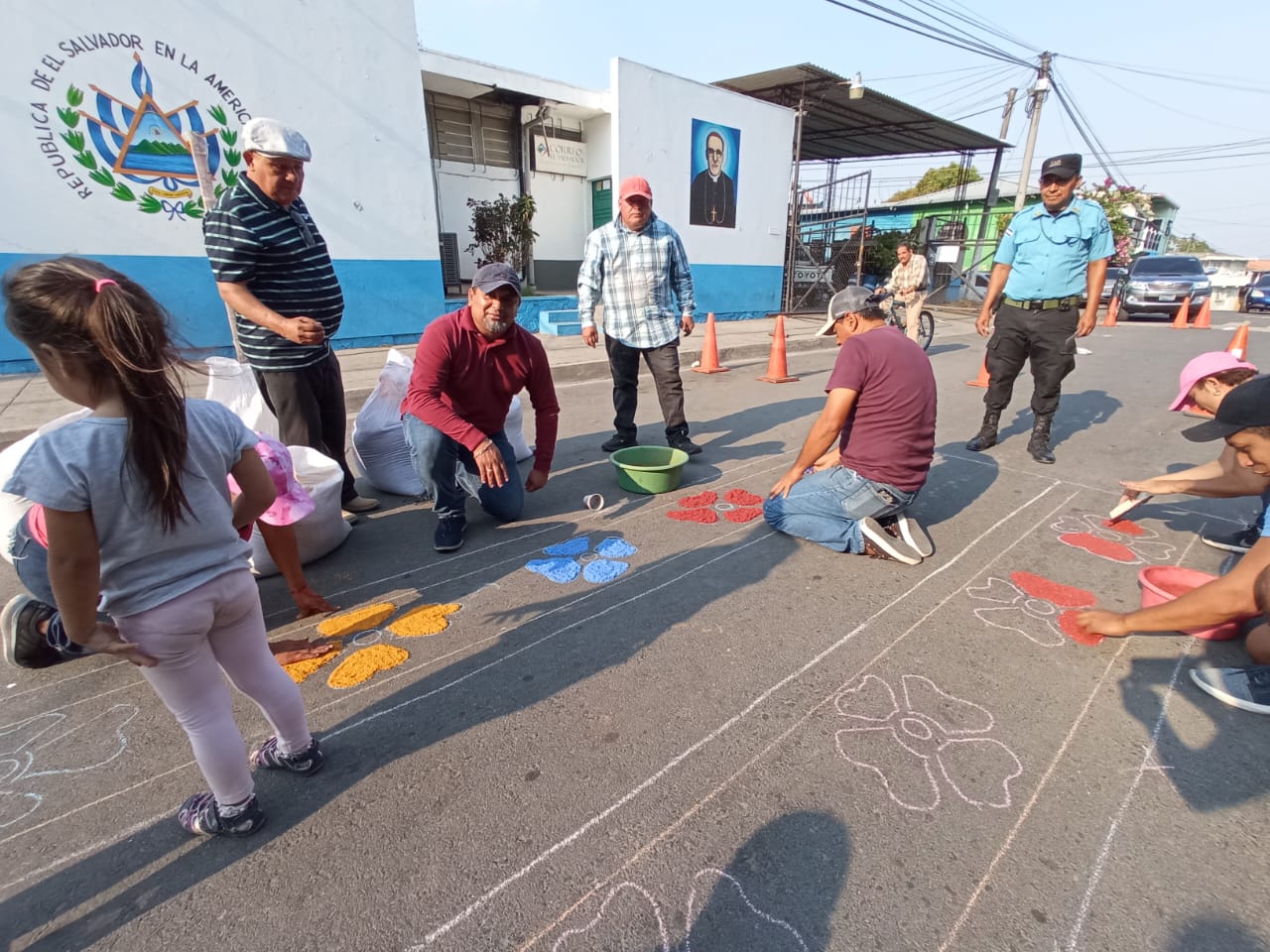 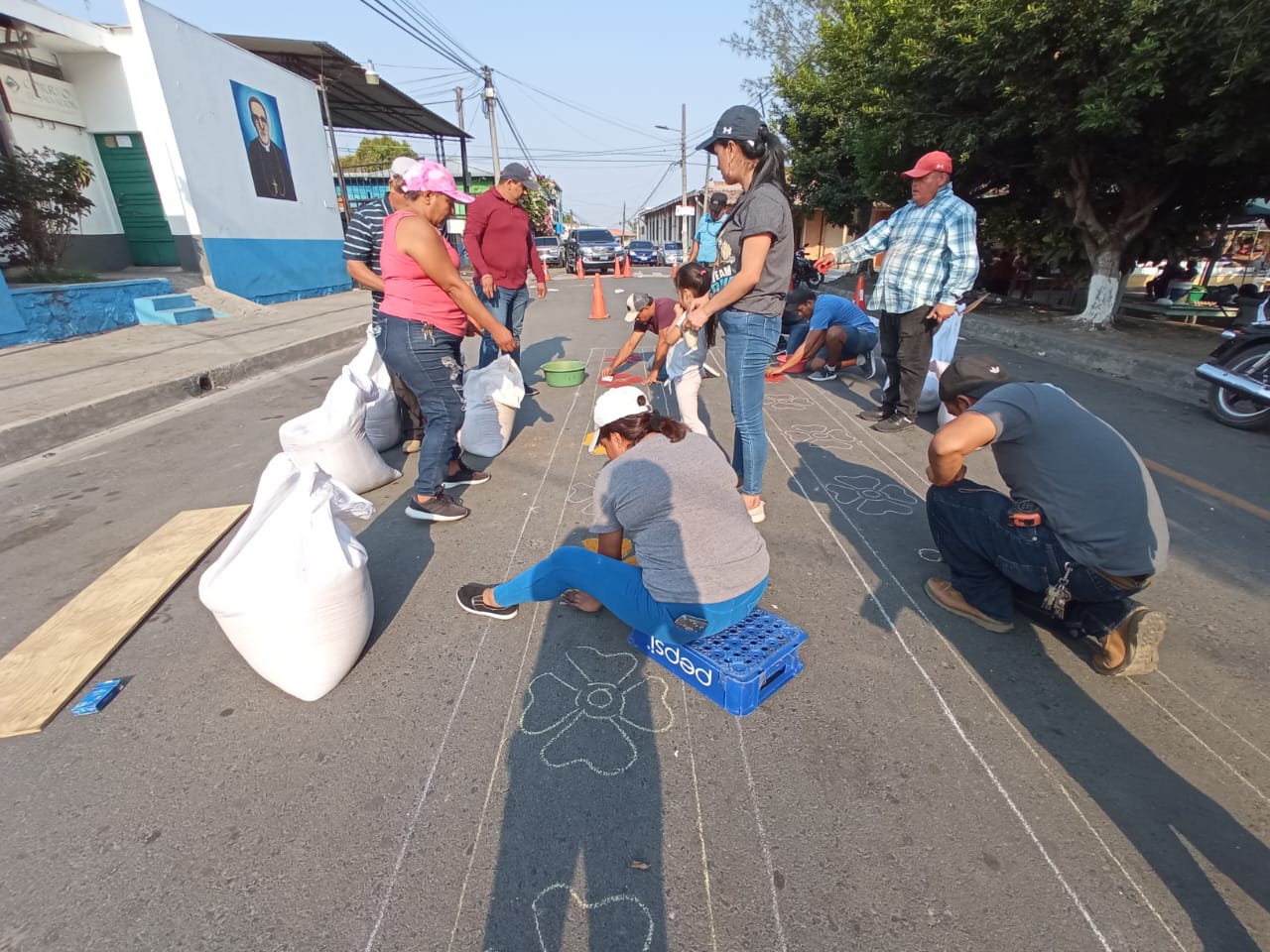 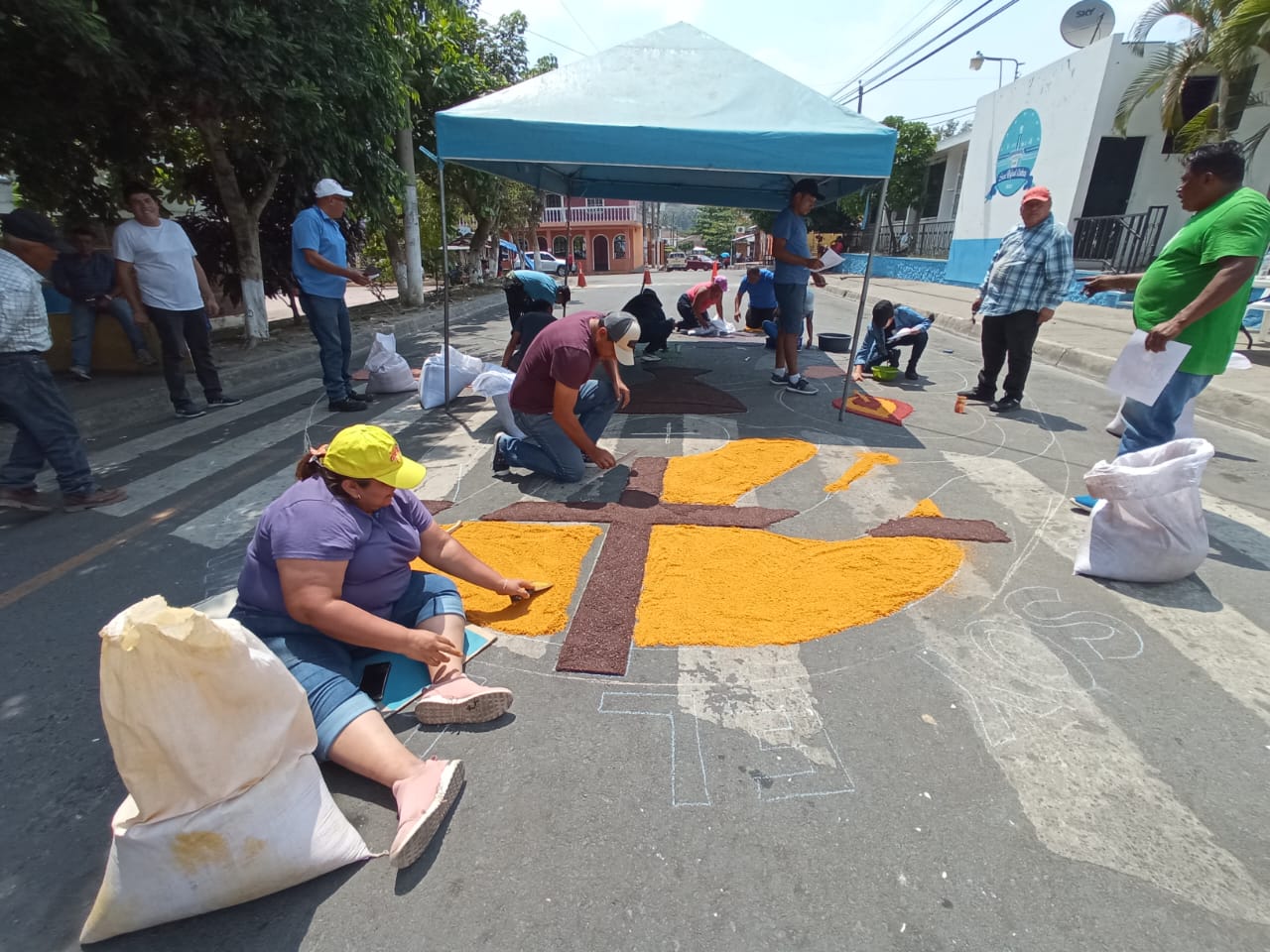 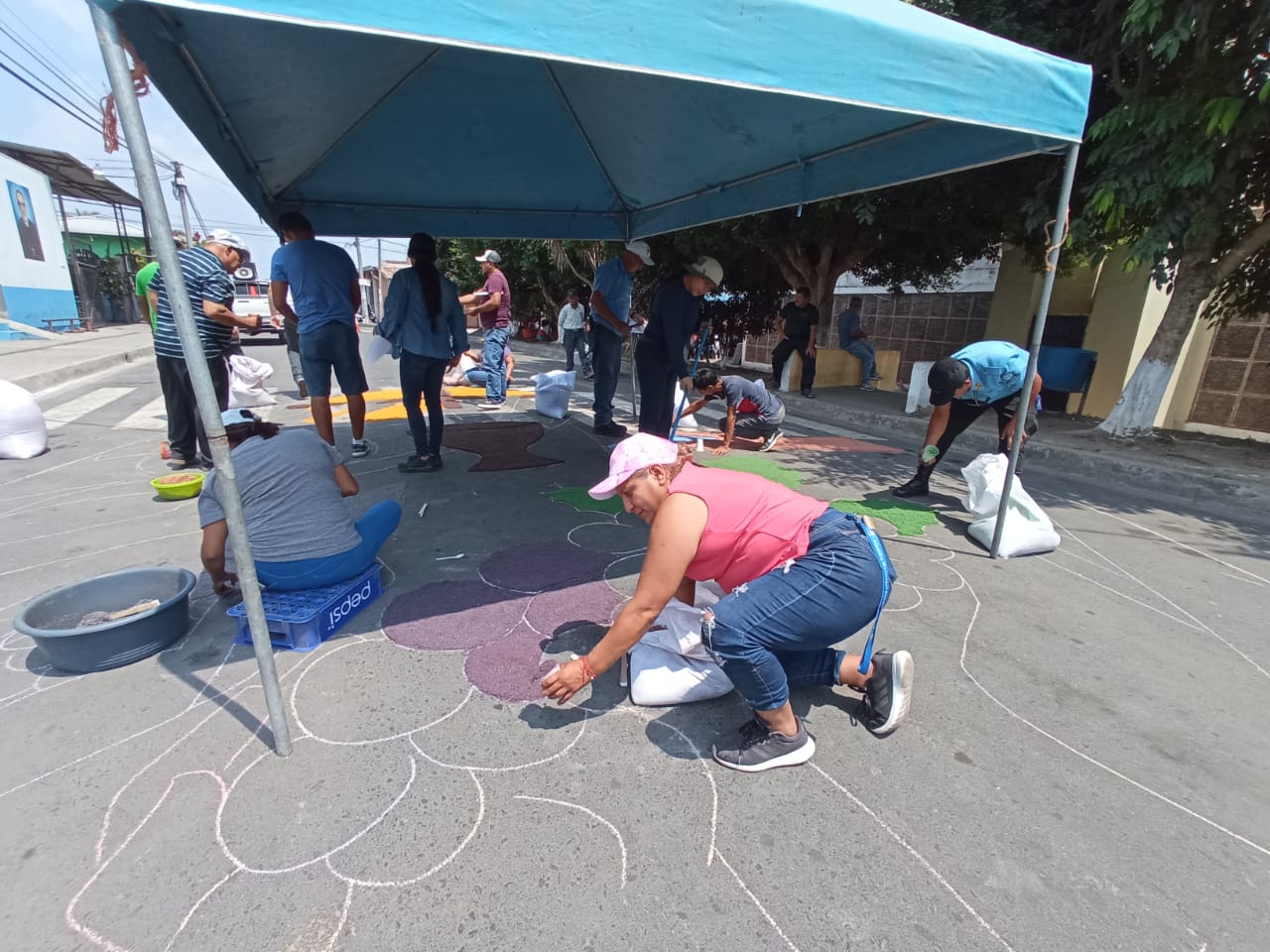 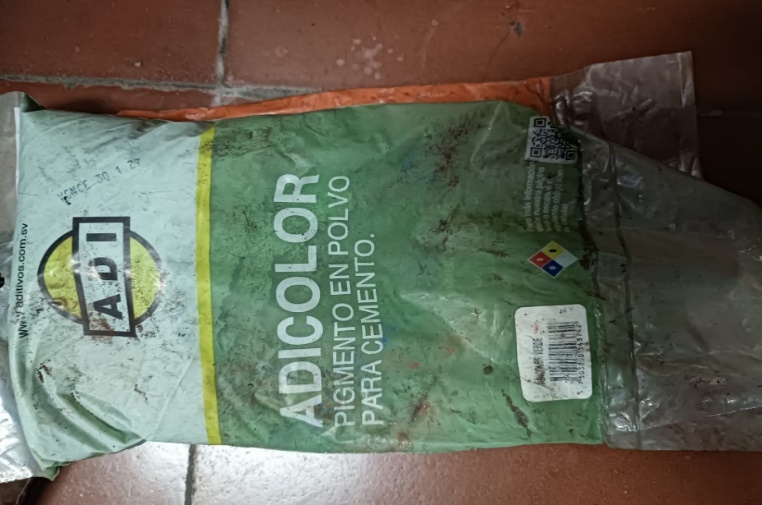 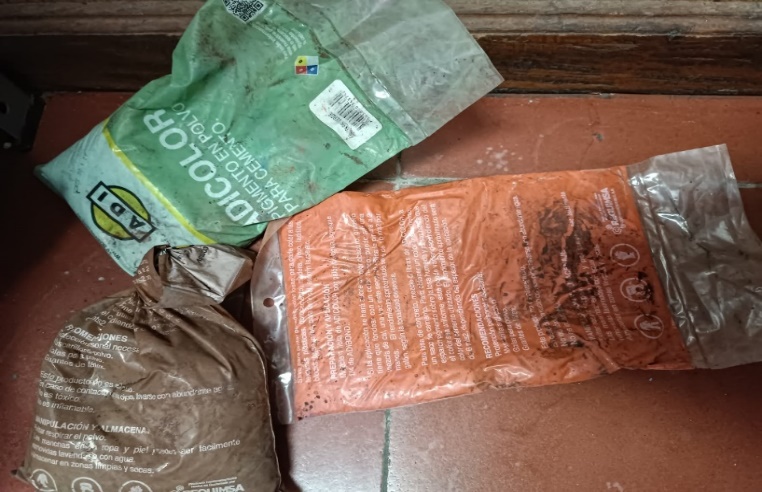 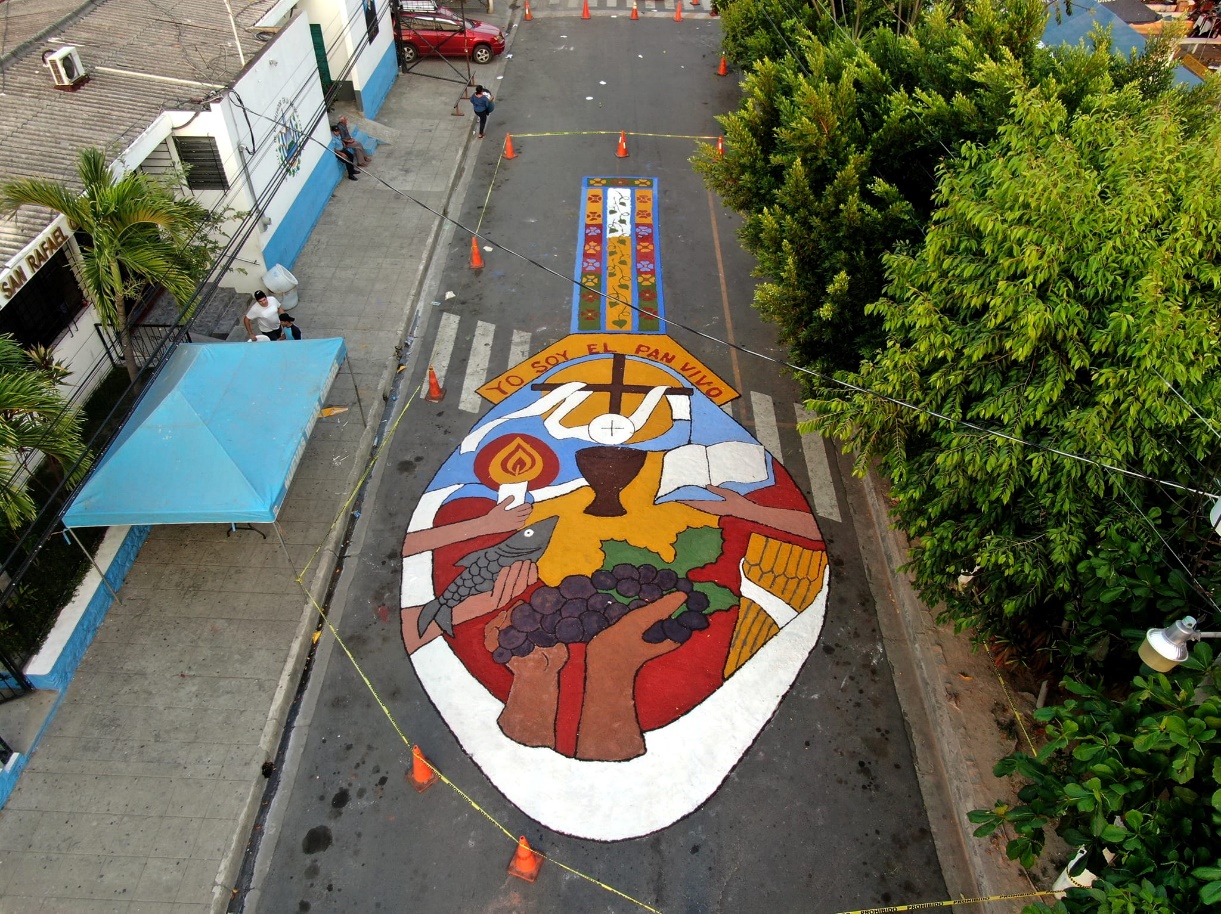 Al finalizar se dio una espera para el Santo Entierro donde los feligreses participaron, a partir de las 8:00 pm.Sin otro particular que agregar me suscribo.F._________________________En. De Comunicaciones, Promoción SocialY Participación Ciudadana.LUGAR: SAN RAFAEL CEDROSLUGAR: SAN RAFAEL CEDROSMUNICIPIO: SAN RAFAEL CEDROS MUNICIPIO: SAN RAFAEL CEDROS ACTIVIDAD: Realización de tradicional alfombra ( Semana Santa)ACTIVIDAD: Realización de tradicional alfombra ( Semana Santa)ACTIVIDAD: Realización de tradicional alfombra ( Semana Santa)ACTIVIDAD: Realización de tradicional alfombra ( Semana Santa)HORA DE INICIO: 9:00 amHORA DE FINALIZACIÓN: 6:00 PMHORA DE FINALIZACIÓN: 6:00 PMFECHA: 07 de abril de  2023